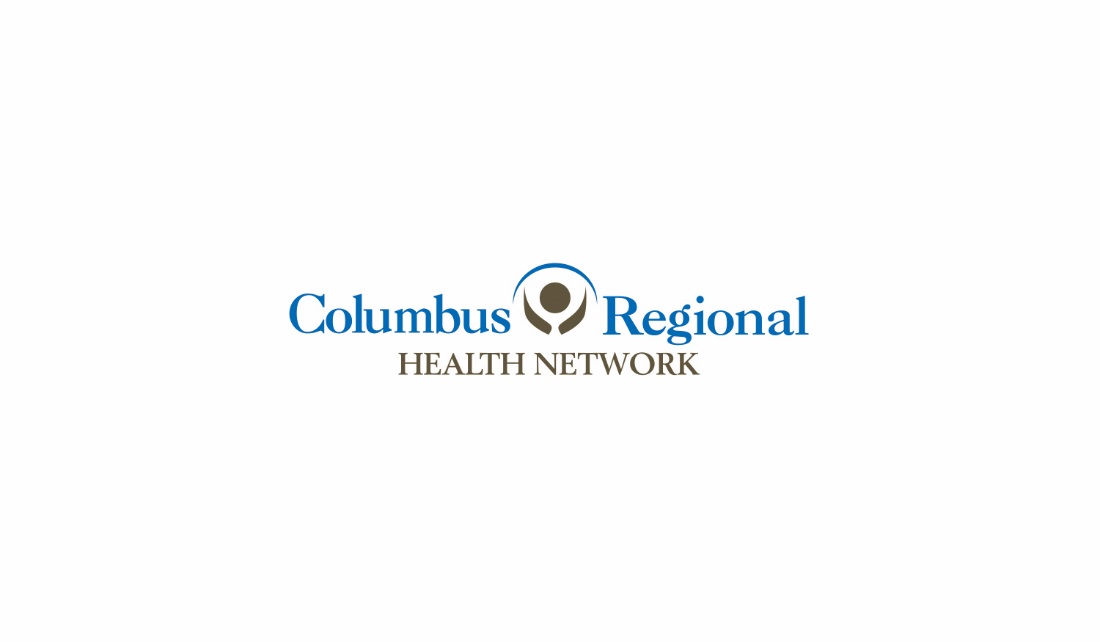 ACKNOWLEDGEMENT FORM		ACKNOWLEDGEMENT FORMDOCUMENTO DE RECONOCIMIENTO DE COLUMBUS REGIONAL HEALTH NETWORKMedical Records #:Medical Records #:Medical Records #:Medical Records #:Medical Records #:Medical Records #:Medical Records #:Medical Records #:Medical Records #:Medical Records #:Medical Records #:Medical Records #:Patient’s Name:Patient’s Name:Patient’s Name:Date of Birth:Date of Birth://///DayDayDayMonthMonthYearYearWe are required by law to provide you with our Notice of Privacy Practices which explains how we use and disclose your health information.  We are also required to obtain your signature acknowledging that this notice has been made available to you.We are required by law to provide you with our Notice of Privacy Practices which explains how we use and disclose your health information.  We are also required to obtain your signature acknowledging that this notice has been made available to you.We are required by law to provide you with our Notice of Privacy Practices which explains how we use and disclose your health information.  We are also required to obtain your signature acknowledging that this notice has been made available to you.We are required by law to provide you with our Notice of Privacy Practices which explains how we use and disclose your health information.  We are also required to obtain your signature acknowledging that this notice has been made available to you.We are required by law to provide you with our Notice of Privacy Practices which explains how we use and disclose your health information.  We are also required to obtain your signature acknowledging that this notice has been made available to you.We are required by law to provide you with our Notice of Privacy Practices which explains how we use and disclose your health information.  We are also required to obtain your signature acknowledging that this notice has been made available to you.We are required by law to provide you with our Notice of Privacy Practices which explains how we use and disclose your health information.  We are also required to obtain your signature acknowledging that this notice has been made available to you.We are required by law to provide you with our Notice of Privacy Practices which explains how we use and disclose your health information.  We are also required to obtain your signature acknowledging that this notice has been made available to you.We are required by law to provide you with our Notice of Privacy Practices which explains how we use and disclose your health information.  We are also required to obtain your signature acknowledging that this notice has been made available to you.We are required by law to provide you with our Notice of Privacy Practices which explains how we use and disclose your health information.  We are also required to obtain your signature acknowledging that this notice has been made available to you.We are required by law to provide you with our Notice of Privacy Practices which explains how we use and disclose your health information.  We are also required to obtain your signature acknowledging that this notice has been made available to you.We are required by law to provide you with our Notice of Privacy Practices which explains how we use and disclose your health information.  We are also required to obtain your signature acknowledging that this notice has been made available to you.We are required by law to provide you with our Notice of Privacy Practices which explains how we use and disclose your health information.  We are also required to obtain your signature acknowledging that this notice has been made available to you.We are required by law to provide you with our Notice of Privacy Practices which explains how we use and disclose your health information.  We are also required to obtain your signature acknowledging that this notice has been made available to you.We are required by law to provide you with our Notice of Privacy Practices which explains how we use and disclose your health information.  We are also required to obtain your signature acknowledging that this notice has been made available to you.We are required by law to provide you with our Notice of Privacy Practices which explains how we use and disclose your health information.  We are also required to obtain your signature acknowledging that this notice has been made available to you.We are required by law to provide you with our Notice of Privacy Practices which explains how we use and disclose your health information.  We are also required to obtain your signature acknowledging that this notice has been made available to you.We are required by law to provide you with our Notice of Privacy Practices which explains how we use and disclose your health information.  We are also required to obtain your signature acknowledging that this notice has been made available to you.We are required by law to provide you with our Notice of Privacy Practices which explains how we use and disclose your health information.  We are also required to obtain your signature acknowledging that this notice has been made available to you.Signature:Date:Date:Date:Date:Date:(Patient or Authorized Representative)(Patient or Authorized Representative)(Patient or Authorized Representative)(Patient or Authorized Representative)(Patient or Authorized Representative)(Patient or Authorized Representative)(Patient or Authorized Representative)Relationship to patient:Relationship to patient:Relationship to patient:Relationship to patient:SelfSelfSpouseSpouseOther:Other:Reason Patient Unable/ Unwilling to Sign:Reason Patient Unable/ Unwilling to Sign:Reason Patient Unable/ Unwilling to Sign:Reason Patient Unable/ Unwilling to Sign:Reason Patient Unable/ Unwilling to Sign:Reason Patient Unable/ Unwilling to Sign:Reason Patient Unable/ Unwilling to Sign:Numero de Registro Medico:Numero de Registro Medico:Numero de Registro Medico:Numero de Registro Medico:Numero de Registro Medico:Numero de Registro Medico:Numero de Registro Medico:Numero de Registro Medico:Numero de Registro Medico:Numero de Registro Medico:Numero de Registro Medico:Numero de Registro Medico:Nombre del Paciente:Nombre del Paciente:Nombre del Paciente:Nombre del Paciente:Fecha de Nacimiento:Fecha de Nacimiento:Fecha de Nacimiento:Fecha de Nacimiento:Fecha de Nacimiento://///DiaDiaDiaMesMesAnoLa ley nos requiere que nosotros le proveamos a usted con nuestro Aviso de Practicas de Privacidad las cuales explican como podemos usar y divulgar su imformacion medica.  La ley tambien nos requiere que obtengamos su firma, reconociendo que este aviso lo hemos hecho disponible para usted.La ley nos requiere que nosotros le proveamos a usted con nuestro Aviso de Practicas de Privacidad las cuales explican como podemos usar y divulgar su imformacion medica.  La ley tambien nos requiere que obtengamos su firma, reconociendo que este aviso lo hemos hecho disponible para usted.La ley nos requiere que nosotros le proveamos a usted con nuestro Aviso de Practicas de Privacidad las cuales explican como podemos usar y divulgar su imformacion medica.  La ley tambien nos requiere que obtengamos su firma, reconociendo que este aviso lo hemos hecho disponible para usted.La ley nos requiere que nosotros le proveamos a usted con nuestro Aviso de Practicas de Privacidad las cuales explican como podemos usar y divulgar su imformacion medica.  La ley tambien nos requiere que obtengamos su firma, reconociendo que este aviso lo hemos hecho disponible para usted.La ley nos requiere que nosotros le proveamos a usted con nuestro Aviso de Practicas de Privacidad las cuales explican como podemos usar y divulgar su imformacion medica.  La ley tambien nos requiere que obtengamos su firma, reconociendo que este aviso lo hemos hecho disponible para usted.La ley nos requiere que nosotros le proveamos a usted con nuestro Aviso de Practicas de Privacidad las cuales explican como podemos usar y divulgar su imformacion medica.  La ley tambien nos requiere que obtengamos su firma, reconociendo que este aviso lo hemos hecho disponible para usted.La ley nos requiere que nosotros le proveamos a usted con nuestro Aviso de Practicas de Privacidad las cuales explican como podemos usar y divulgar su imformacion medica.  La ley tambien nos requiere que obtengamos su firma, reconociendo que este aviso lo hemos hecho disponible para usted.La ley nos requiere que nosotros le proveamos a usted con nuestro Aviso de Practicas de Privacidad las cuales explican como podemos usar y divulgar su imformacion medica.  La ley tambien nos requiere que obtengamos su firma, reconociendo que este aviso lo hemos hecho disponible para usted.La ley nos requiere que nosotros le proveamos a usted con nuestro Aviso de Practicas de Privacidad las cuales explican como podemos usar y divulgar su imformacion medica.  La ley tambien nos requiere que obtengamos su firma, reconociendo que este aviso lo hemos hecho disponible para usted.La ley nos requiere que nosotros le proveamos a usted con nuestro Aviso de Practicas de Privacidad las cuales explican como podemos usar y divulgar su imformacion medica.  La ley tambien nos requiere que obtengamos su firma, reconociendo que este aviso lo hemos hecho disponible para usted.La ley nos requiere que nosotros le proveamos a usted con nuestro Aviso de Practicas de Privacidad las cuales explican como podemos usar y divulgar su imformacion medica.  La ley tambien nos requiere que obtengamos su firma, reconociendo que este aviso lo hemos hecho disponible para usted.La ley nos requiere que nosotros le proveamos a usted con nuestro Aviso de Practicas de Privacidad las cuales explican como podemos usar y divulgar su imformacion medica.  La ley tambien nos requiere que obtengamos su firma, reconociendo que este aviso lo hemos hecho disponible para usted.La ley nos requiere que nosotros le proveamos a usted con nuestro Aviso de Practicas de Privacidad las cuales explican como podemos usar y divulgar su imformacion medica.  La ley tambien nos requiere que obtengamos su firma, reconociendo que este aviso lo hemos hecho disponible para usted.La ley nos requiere que nosotros le proveamos a usted con nuestro Aviso de Practicas de Privacidad las cuales explican como podemos usar y divulgar su imformacion medica.  La ley tambien nos requiere que obtengamos su firma, reconociendo que este aviso lo hemos hecho disponible para usted.La ley nos requiere que nosotros le proveamos a usted con nuestro Aviso de Practicas de Privacidad las cuales explican como podemos usar y divulgar su imformacion medica.  La ley tambien nos requiere que obtengamos su firma, reconociendo que este aviso lo hemos hecho disponible para usted.La ley nos requiere que nosotros le proveamos a usted con nuestro Aviso de Practicas de Privacidad las cuales explican como podemos usar y divulgar su imformacion medica.  La ley tambien nos requiere que obtengamos su firma, reconociendo que este aviso lo hemos hecho disponible para usted.La ley nos requiere que nosotros le proveamos a usted con nuestro Aviso de Practicas de Privacidad las cuales explican como podemos usar y divulgar su imformacion medica.  La ley tambien nos requiere que obtengamos su firma, reconociendo que este aviso lo hemos hecho disponible para usted.La ley nos requiere que nosotros le proveamos a usted con nuestro Aviso de Practicas de Privacidad las cuales explican como podemos usar y divulgar su imformacion medica.  La ley tambien nos requiere que obtengamos su firma, reconociendo que este aviso lo hemos hecho disponible para usted.La ley nos requiere que nosotros le proveamos a usted con nuestro Aviso de Practicas de Privacidad las cuales explican como podemos usar y divulgar su imformacion medica.  La ley tambien nos requiere que obtengamos su firma, reconociendo que este aviso lo hemos hecho disponible para usted.La ley nos requiere que nosotros le proveamos a usted con nuestro Aviso de Practicas de Privacidad las cuales explican como podemos usar y divulgar su imformacion medica.  La ley tambien nos requiere que obtengamos su firma, reconociendo que este aviso lo hemos hecho disponible para usted.Firma:Fecha:Fecha:Fecha:Fecha:Fecha:(Paciente o Representate Authorizado)(Paciente o Representate Authorizado)(Paciente o Representate Authorizado)(Paciente o Representate Authorizado)(Paciente o Representate Authorizado)(Paciente o Representate Authorizado)(Paciente o Representate Authorizado)(Paciente o Representate Authorizado)Relacion al Paciente:Relacion al Paciente:Relacion al Paciente:MismoMismoMismoEsposo (a)Esposo (a)Otro:Otro:Razon Por la Cual El Paciente No Desea Firmar:Razon Por la Cual El Paciente No Desea Firmar:Razon Por la Cual El Paciente No Desea Firmar:Razon Por la Cual El Paciente No Desea Firmar:Razon Por la Cual El Paciente No Desea Firmar:Razon Por la Cual El Paciente No Desea Firmar:Razon Por la Cual El Paciente No Desea Firmar: